Optika – věda o světleZdroje světlaZdroj světla – je těleso, které si vytváří vlastní světlo, např. Slunce, žárovky, svíčka, žhavé předměty, hvězdy…Ostatní předměty vidíme, protože světlo odrážejí – např. Měsíc a planety nejsou zdroje světla, odrážejí sluneční světloNejlépe odrážejí světlo lesklé a bílé předměty, černé předměty většinu světla pohltí.Zdroje světla dělíme:a) podle teploty:- teplé zdroje – Slunce, plamen svíčky, žhavá láva, vlákno žárovky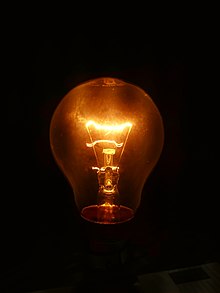 - studené zdroje – světlo živočichů (světlušky, hlubinné ryby), zářivky, LED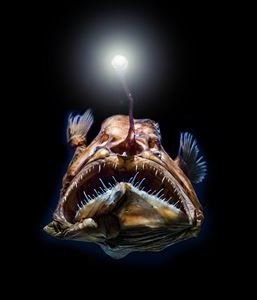 b) podle rozptylu- plošné zdroje – světlo je rozptýlené – světlo od Slunce, žárovky, obrazovky televizoru...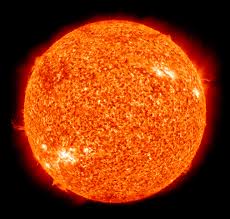 - bodové zdroje – světlo zabírá malou plochu – laserové ukazovátko, světlo majáku, divadelní reflektory, světlo baterky…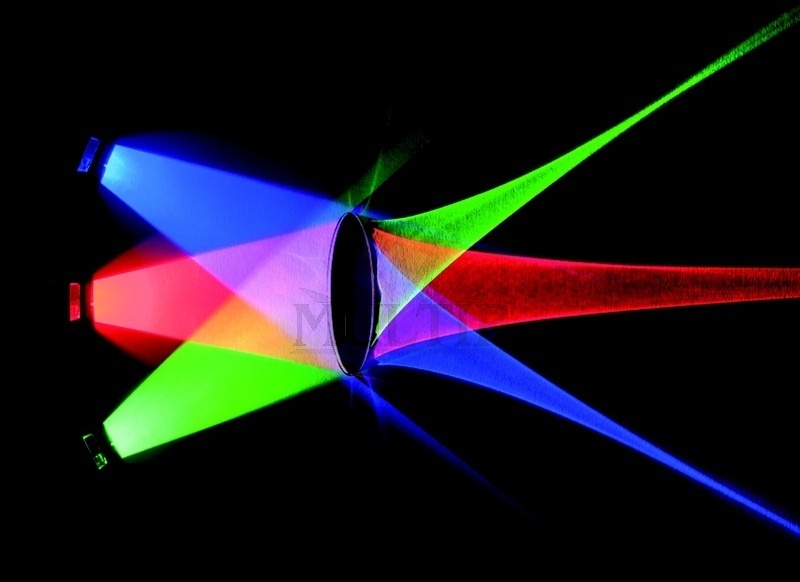 Prostředí pro šíření světla (Optické prostředí)- světlo se může šířit v látkách pevných, kapalných i plynných- místu, kde se šíří světlo, říkáme optické prostředía) průhledné prostředí – např. sklo, voda, vzduch…- světlo v něm nemění směr, paprsky se šíří od zdroje přímo do našeho okab) průsvitné prostředí – např. mléčné sklo, mlha, některé plasty, papír…- světlo v něm mění směr – rozptyluje sec) neprůhledné prostředí – např. dřevo, beton, železo…- světlo se ztratí v látce – pohltí seSvětelné spektrum- bílé světlo se rozkládá za určitých podmínek na tzv. světelné spektrum- podmínky pro rozklad světla – přechod bílého světla přes kapky vody (duha) nebo přes skleněný hranol, také rozklad světla na povrchu CD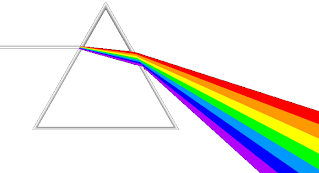 Obrázek k nakreslení: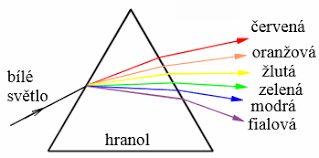 Rychlost světla- rychlost světla je nejvyšší rychlostí ve vesmíruSvětelný rok – není jednotkou času, ale jednotkou vzdálenosti.Je to vzdálenost, kterou světelný paprsek urazí za 1 rok.Kalendářní rok má 365 x 24 x 3 600 = 31 536 000 sekundSvětelný rok = 31 536 000 x 300 000 = 9 460 800 000 000 km Infračervené záření- je neviditelná část světelného spektraInfračervené záření pociťujeme jako teplo.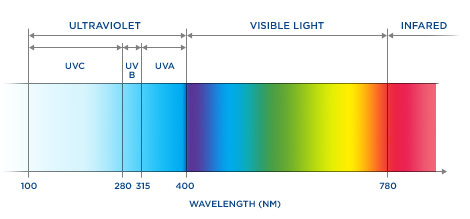 Visible light = viditelné světloInfrared (IR) = infračervené zářeníUltraviolet (UV) = ultrafialové zářeníZdroje IR záření – Slunce, topná tělesa (kamna, radiátory), oheň, infrazářičeVyužití infračerveného záření – infrakamery („termokamery“) pro noční vidění – pozorování živočichů v přírodě, vyhledávání pohřešovaných osob, měření teploty na letištích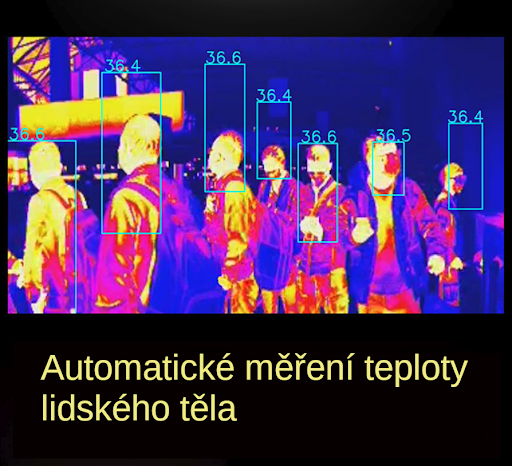 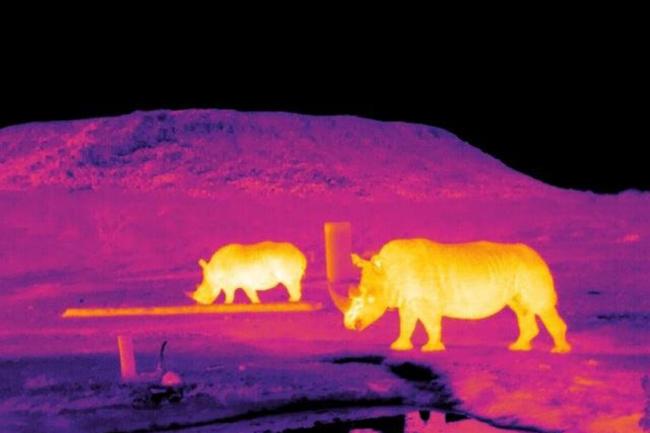 Infrazářič do koupelny: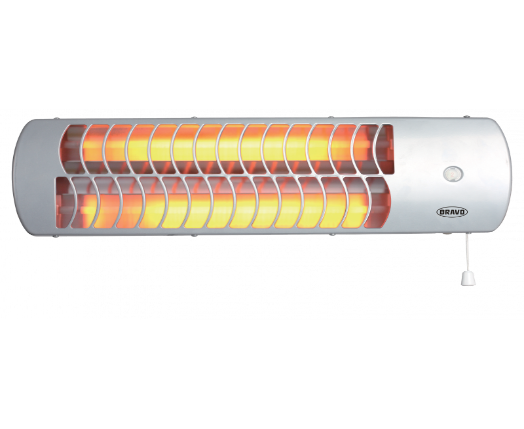 Ultrafialové záření- je neviditelná část světelného spektraZdroje UV záření – Slunce, UV lampy, lampy v soláriích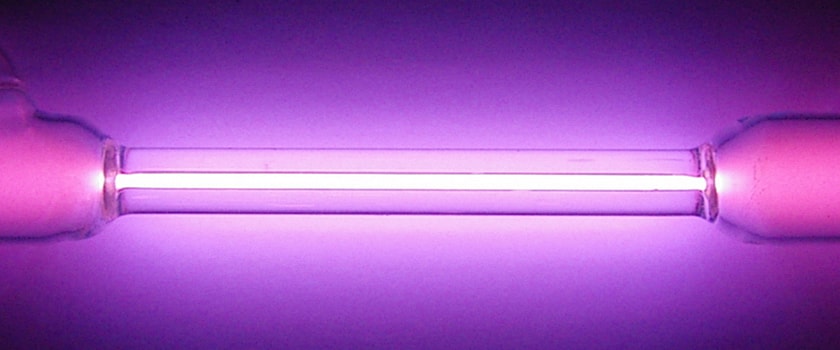 Účinky:- tmavnutí kůže – opalování- poškození kůže, vrásky, rakovinové nádory (melanomy)- poškození zraku – ochrana brýlemi- ničí bakterie a viry – využití v lékařství (ozařování operačních stolů), úprava vody ve vodárnáchPřed UV zářením nás chrání vrstva ozonu v atmosféře.StínStín je místo, kam nedopadá přímé světlo od zdroje.Měsíční fáze:Úplněk – vidíme plně osvětlenou stranu MěsícePoslední čtvrt – vidíme osvětlenou levou stranu Měsíce, Měsíc ubývá („couvá“ – písmeno C)Nov – Měsíc nevidíme, je k nám obrácen zastíněnou stranouPrvní čtvrt – vidíme osvětlenou pravou stranu Měsíce, Měsíc přibývá („dorůstá“ – písmeno D)(nakreslete si obrázek):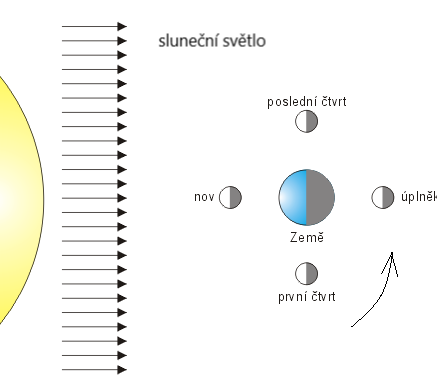 (nakreslete a popište si obrázek):        úplněk           poslední čtvrt („couvá)	     nov	první čtvrt („dorůstá“)(tohle kreslit nemusíte):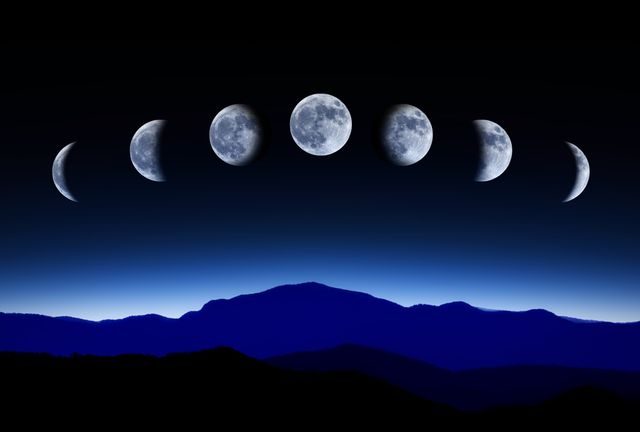 Zatmění Měsíce:- někdy se Měsíc dostane do zemského stínu, buď celý (úplné zatmění) nebo jenom jeho část (částečné zatmění)- dráha Měsíce je nakloněná, proto zatmění nenastává při každém úplňku- při zatmění Měsíce je Slunce, Země a Měsíc v jedné rovině- při zatmění je Měsíc vidět – má tmavě červenou barvu(nakreslete si obrázek):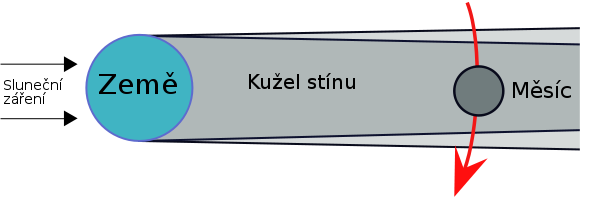 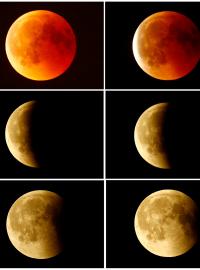 Zatmění Slunce:- Měsíc se dostane mezi Slunce a Zemi a vrhne na Zemi svůj stín- měsíční kotouč zakryje kotouč Slunce (zdánlivě stejná velikost kotoučů)- pás totality – místa na Zemi s úplným stínem- světelný kruh kolem zakrytého Slunce jsou výtrysky žhavých plynů z povrchu Slunce a jmenuje se sluneční korona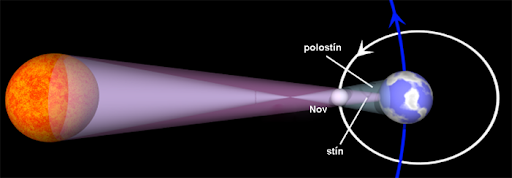 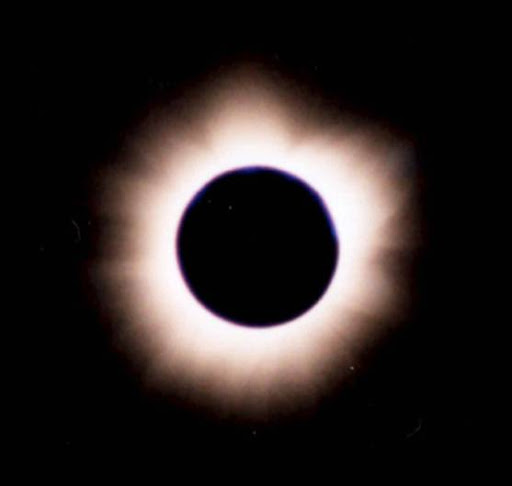 Světlo se šíří přímočaře.Světlo se šíří v paprscích.Světlo se ve vakuu a ve vzduchu šíří rychlostí 300 000 km/s.V jiných průhledných prostředích o trochu pomaleji.